FORMULAIRE D’INSCRIPTION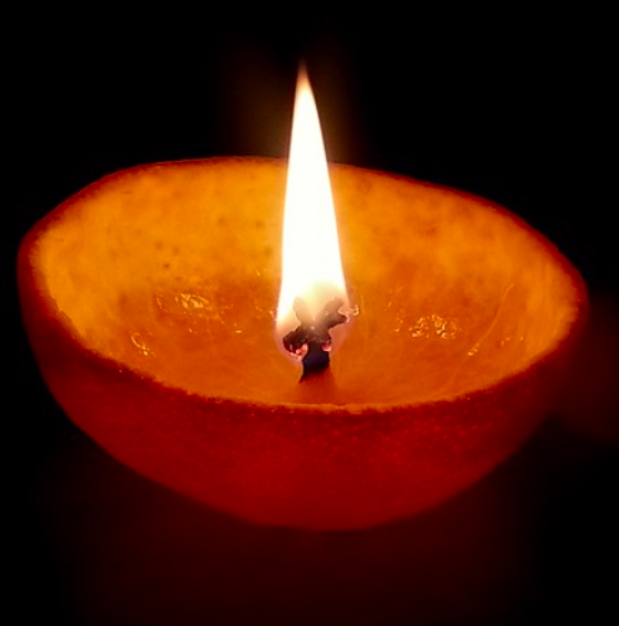 Retraite de Méditation Nouvel AnAvec Ingrid JaulinDu 28 décembre au 1et janvier 2020, au mas de la NojaretteMr  □   Mme  □     Nom …………………………………  Prénom …………………………Adresse……………………………………………………………………………………………CP…………………………….Localité…………………………………………………………..Téléphone ………………………..Email………………………………………………………..Pratique du Dana : Pour cette retraite, il n’est pas demandé de frais pour l’enseignement. La pratique du Dana est un don, un soutien offert librement à l’enseignant, pour sa subsistance, c’est aussi une façon de soutenir un projet et d’exprimer un remerciement.Prix de l’hébergement par personne, en pension complète, pour le séjour :□ chambre mezzanine 3 lits, sdb commune : 310€□ chambre 3 lits avec salle de bain : 360€□ chambre 2 lits ou 1 lit double, sdb commune : 360€□ chambre 2 lits ou 1 lit double avec salle de bain : 420€□ petite chambre individuelle, sdb commune : 390€ (réservée en priorité aux cas particuliers)Type de chambre souhaité : 1er choix…………………………….. 2e choix…………………………les chambres sont attribuées par ordre d’inscription après versement des arrhes ou du solde. □ Je règle la totalité, soit ………. €□ Je règle 50% d’arrhes, soit ………. €Conditions d'annulation : en cas de désistement, il n'y aura pas de remboursement après le 27 novembre 2019, sauf si nous pouvons donner cette place à une autre personne.Mode de règlement                        □   Chèque          □   Espèces     □   VirementLes chèques sont à établir à l’ordre de l’association Wu Wei et à renvoyer, accompagnés du formulaire d’inscription, à l’adresse suivante :Florence Baloche11 rue de  Dantzig75015 ParisDate : ………………….                                                                     		         SignatureAssociation  Wu Wei (Loi 1901)07 82 20 52 54 wuwei.florence@yahoo.frwww.ingridjaulin.com